         德奧捷斯匈波希米亞 12 天第 1  天 台北／法蘭克福 Frankfurt(德國)前往國際機場搭乘豪華客機飛往德國。翌日抵法蘭克福。第 2 天 法蘭克福－118km 烏茲堡－72km 羅騰堡 今日抵達後隨即前往烏茲堡，她是個歷史悠久的古堡，在古代曾是個交通要道，而至今仍留下不少古蹟， 如◎主教宮殿是一座宏偉的巴洛克式宮殿，每年六月都會在此舉行莫札特音樂會。前往位於羅曼蒂克大 道及古堡大道交會的羅騰堡，保有中世紀風情，完整的城牆、城門，石頭街道上是一棟棟童話般的屋舍， 不同的風貌令人忍不住驚嘆。羅騰堡 Rothenburg：雖然上帝不想讓時間在人間駐足，然而時間在有些地 方卻不願往前走，德國的羅騰堡就是這樣的地方，可以說他又古典又浪漫。羅騰堡位於德國南部中心， 是德國保存最完整的中世紀城堡，人口少少的幾萬人，延續經營著這個古城的命脈，進入城堡宛如躍入 了時光機，送你墜入時光迴廊。城堡建築本身，包含厚厚的壁、城門、稜堡、鐘塔和石版街道。◎市政 廳廣場，牆上有一個獨特的時鐘，在特定的時刻上演著 1631 年老市長盧修為拯救羅騰堡免於被毀，而 喝下 3.25 公升葡萄酒英勇救城的景像。第 3 天 羅騰堡－255km 慕尼黑－135km 莎姿堡 今日前往慕尼黑，其是德國南面首選的旅遊點，亦是巴伐利亞省(又稱拜恩)的首府，在 1918 年被德國聯 邦政府合併以前，巴伐利亞還是一個獨立王國，擁有其獨特的文化特色，其王國首都慕尼黑更與巴黎和 羅馬看齊，同被視為文化藝術之都。我們將參觀這個美麗的城市：◎新市政廳為一哥德式建築的範例， 正面外觀裝飾富麗堂皇；舊市街◎瑪麗恩廣場是慕尼黑古城區的中心點，每日早上為了一睹壁鐘表演， 廣場必定擠滿了觀光客，特別安排於廣場自由活動，您可於此恣意享受德意志特殊情懷，爾後參觀★ BMW WORLD。外觀完全以結合最新建築設計與流動概念為主，充滿了時尚、未來感觀，園區除了最大 的交車中心外，也是體驗 BMW 品牌精神與經營理念最佳的場所，總面積更達到 7.3 萬平方公尺，除了 量產新車與概念車之外，也將不定期配合推出展覽主題，並且展出許多珍貴的模型與實車，連同在戰爭 期間曾經打造的飛機引擎等等均在此園區展出。今晚特別安排於歷史悠久的酒窖餐廳享用道地德國豬腳 風味餐。爾後越過邊界來到奧地利音樂神童莫札特的故鄉－莎姿堡。第 4 天 莎姿堡（市區觀光）－220km 克倫羅夫(捷克最美麗的中世紀古鎮) 早餐後前往電影「真善美」拍攝場景所在地◎米拉貝爾花園，接著徒步經過薩爾斯哈河前往蓋特萊德巷， 這條街道目前已闢為行人徒步區，可漫步觀賞琳瑯滿目的櫥窗，抬頭往上瞧，兩旁的商家無不高掛獨特 而有創意的鑄鐵招牌；而蓋特萊德巷 9 號就是莫札特故居，莫札特在此創作所有青少年時代的作品。接 著來到主教廣場欣賞廣場上托利頓及海馬塑像噴泉，參觀◎大教堂及西邊的◎主教宮殿和◎莫札特廣 場。續往由聯合國教科文組織 1992 年評定的人類共同文化資產，充滿十八世紀中古風味的小鎮－克倫 洛夫。她被公認為捷克最美麗的中世紀古鎮，古代即是皇宮與軍事要塞的綜合體，處處可見紅瓦、白牆， 讓您彷佛回到中古世紀忘記身處何處！其建築、街道、教堂、要塞等散發出濃郁的古典氣息，令人發思 古之幽情。首先前往◎城堡，直指天際色彩繽紛的高塔是城堡區最古老的一部分，而塔上亦有眺望小鎮 全景的最佳位置，絕對值得爬上 147 階樓梯登高眺望，你更可隨性的穿梭於◎舊城區的巷弄中尋寶！第 5 天 庫倫洛夫－154km 皮爾森(啤酒廠體驗之旅)－132km 卡蘿維瓦利 早餐後專車前往捷克啤酒發源地－皮爾森，參觀歷史悠久的★皮爾森啤酒廠，在此您可一窺享譽全球之 啤酒製造奧祕。享用完啤酒廠午餐後我們前往溫泉區，位於捷克境內最大且風景最優美的溫泉鎮－卡蘿 維瓦利。鎮上於 1522 年時被發現具有療效的泉水，其所含有礦物的泉水能減輕病痛，至今共發現了百 來多處的溫泉源頭！我們將參觀：◎德夫札克公園、洋溢著巴洛克風格的◎瑪德琳教堂及兩座著名的◎ 溫泉長廊等美麗景點。您亦可手持造型特殊的溫泉瓷杯，飲一杯溫泉水，在長廊中健步飲泉，達到健身 調養的作用！第 6 天 卡羅維瓦利－127km 布拉格(老城區+查理士橋+伏爾他瓦河遊船)+含黑光劇(Black Theater) 今日懷著虔誠心情，經美麗的波西米亞田園前往捷克第一大城，有“中世紀寶石”、“千塔之都”、“建 築藝術之都”美譽的－布拉格。首先來到豎立著捷克改革家胡斯塑像的◎老城廣場，而廣場上建於 1410 年的★天文鐘塔樓則是廣場上的另一趣味所在，我們安排購票登塔，讓您拍下布拉格老城區全景最佳處， 而◎聖尼古拉斯教堂是布拉格巴洛克式建築的代表，走著走著我們到令人觸目驚心的是◎猶太墓區。爾 後特別安排體驗布拉格之春★伏爾他瓦河遊船(含 1 杯飲料)，暢遊波西米亞音樂之父史麥塔納「我的祖 國」中所描述，伏爾他瓦河壯闊詩性及自然風光。★黑光劇－是捷克戲劇活動中最特殊、知名度也最高的一種。黑光劇的特色將燈光和色彩作特殊處理， 營造出奇幻的效果，因此也有人稱它為「幻象劇」。 黑光劇的舞台佈景是全黑的，演員也全身著黑衣 或蒙上黑布，台前只以兩盞燈光照射因此演員看起來幾乎是隱形的。演出時演員手持塗上螢光的道具、 或在身體某些部位塗上色彩，讓舞台上顯現出許多奇妙的影像；有些黑光劇像特技表演，有些則有劇情 黑光劇的演員全身都是默劇表演的細胞，他們嫻熟多變的肢體語言，是黑光劇表演的靈魂所在。第 7 天 布拉格(城堡區+新城區) 上午前往◎ 城堡區展開徒步觀光，首先您將看見城堡區的焦點★聖維特大教堂，這座花了 600 年精雕細琢的巴洛克 式建築，亦是國王加冕的地方，而城堡內亦是現在的◎總統官邸，隨後來到卡夫卡（Franz Kafka）著名 小說《城堡》筆下的場景★黃金小巷，在此您可買到各種可愛的精巧手藝品、骨董郵票及與卡夫卡相關 的紀念品。如一個問號般的伏爾他瓦河貫穿布拉格，而河上最受遊客青睞的便是著名的－◎查理士橋， 這座建於十四世紀，全長 520 公尺，兩旁聳立了 30 座雕像，108 聖者的古橋，已然成為布拉格觀光生活 的代表！下午前往◎新城區參觀，包括並列著老字號的旅館、餐廳、咖啡館、畫廊、服飾店的◎瓦次拉 夫大街及見證「布拉格之春」的◎溫塞拉斯廣場，如今又稱布拉格香榭大道的熱鬧大街吸引著您流連的 目光，請您以最悠閒心情觀看眼前一切！第 8 天 布拉格－205km 布爾諾（莫拉斯基鐘乳石洞）－131km 布拉第斯拉瓦（斯洛伐克）上午前往捷克摩拉維亞著名的★莫拉斯基地下洞穴，莫拉斯基夸斯位於布爾諾北方 25 公里處，以渾然 天成、令人歎為觀止的鐘乳石洞聞名，是捷克相當重要的天然資產，鐘乳石區包括大小石灰岩洞約 400 個，各種鐘乳石以多種形貌呈現如石筍、石柱、蜂巢、峽谷等，讓人大開眼界。接著前往斯洛伐克首都--布拉提斯拉瓦（Bratislava）。她是個道地的歐洲古城，舊稱普雷斯堡（Pressburg）它在西元 10 世紀左 右建城，西邊緊鄰奧地利、南接匈牙利。從整個歐洲地圖來看，布拉提斯拉瓦正巧位處關鍵的心臟地帶， 拜美麗的多瑙河之賜，這裡不僅是斯洛伐克氣候最暖和的地區，更是往來的地理要衝，所以從 12 世紀 以來，它就成為歐洲重要的戰略城市，16 至 18 世紀期間曾是匈牙利王國的首都，甚至在 1563 至 1830 年超過 250 年期間，普雷斯堡都是匈牙利王國的國王加冕城市。布拉第斯拉瓦至今仍保存著中世紀的風 貌，尤其石頭小徑可充分感受到濃郁的古都氣息。首先前往１９４５年４月４日為紀念布拉第斯拉瓦脫離納粹魔掌而建的廣場－◎四月四日廣場，混合歌德式建築和巴洛克式尖塔的建築物－◎舊市政府，接 著前往◎城堡俯瞰多瑙河。第 9 天 布拉第斯拉瓦－227km 特克(TOK 馬術表演) －15km 布達佩斯（匈牙利）今晨在豐盛的早餐後，乘專車前往鄉間小鎮－特克，並造訪當地農莊，並前往酒窖中，您將可品嚐當地 著名的水果"點心“（PALINKA）”，接著欣賞精彩的★馬術表演，將令您讚嘆不已。結束後專車前往 匈牙利首都－布達佩斯，首先★搭乘遊船遊多瑙河，接著前往歌星麥可傑克森拍攝 MTV 的現場，並有 規模宏偉的◎英雄紀念碑，歷代匈牙利王加冕所在－◎馬提亞斯教堂。隨後沿著ft坡小徑來到 19 世紀， 為了紀念勇敢護衛布達城的一群漁夫所建的★漁夫堡，而由迴廊上可眺望對岸新哥德式造型的國會大 廈，晚上享用匈牙利風味餐。第 10 天 布達佩斯－243km 維也納（熊布朗宮+市區觀光）今日前往在奧匈帝國時期最為輝煌的城市─奧地利維也納。首先前往參觀由女皇瑪麗亞．泰瑞莎所建成★熊布朗宮（㊣聯合國教科文組織列名之世界文化遺產），及其後花園參觀。世上偉大的音樂家，如貝 多芬、莫札特、舒伯特等都在此地居住停留過，是強盛的哈布斯堡王朝最具代表性宮殿，著名的維也納 會議也就是在此宮內舉行，美侖美奐的內部陳設，金碧輝煌的雕刻，不愧為帝國的首都皇宮。接著展開 老城區觀光：◎國會大樓、◎市政廳、◎霍夫堡宮，接著欣賞◎國立歌劇院，她是文藝復興式古典的歌 劇院，西元 1945 年因空襲遭到破壞，西元 1955 年復建後，以貝多芬的「Fidelio」為開幕曲，外觀宏偉 的歌劇院內部有壁毯和以莫札特的「魔笛」為主題的壁畫裝飾，充滿華麗的氣氛。爾後參觀位於普林茲． 歐伊建大道旁平緩斜丘上的◎貝爾維第宮。她分為上宮及下宮兩座巴洛克式宮殿。上宮左右對稱的外觀 現為十九、二十世紀繪畫館。下宮以飾有壁畫的 MauorSaal 最為華麗壯觀，現已成為巴洛克美術館。最 後我們到老城商業區最大地標－★聖史蒂芬大教堂，位於維也納市中心，原為羅馬式建築曾兩度毀於大 火，十四世紀以後，將教堂改建為哥德式建築，直至十五世紀中葉才完工，第二次世界大戰中又遭聯軍 轟炸破壞，戰後再度修復成為今日的規模，教堂屋頂貼滿菱形彩色琉璃瓦，尖塔高達 137 公尺是維也納的象徵。第 11 天 維也納／台北結束此次豐富精彩歐洲旅程，搭機返台！夜宿機上。第 12 天 台北 今日飛抵桃園國際機場，結束充滿知性與感性的歐洲之旅。●行程地圖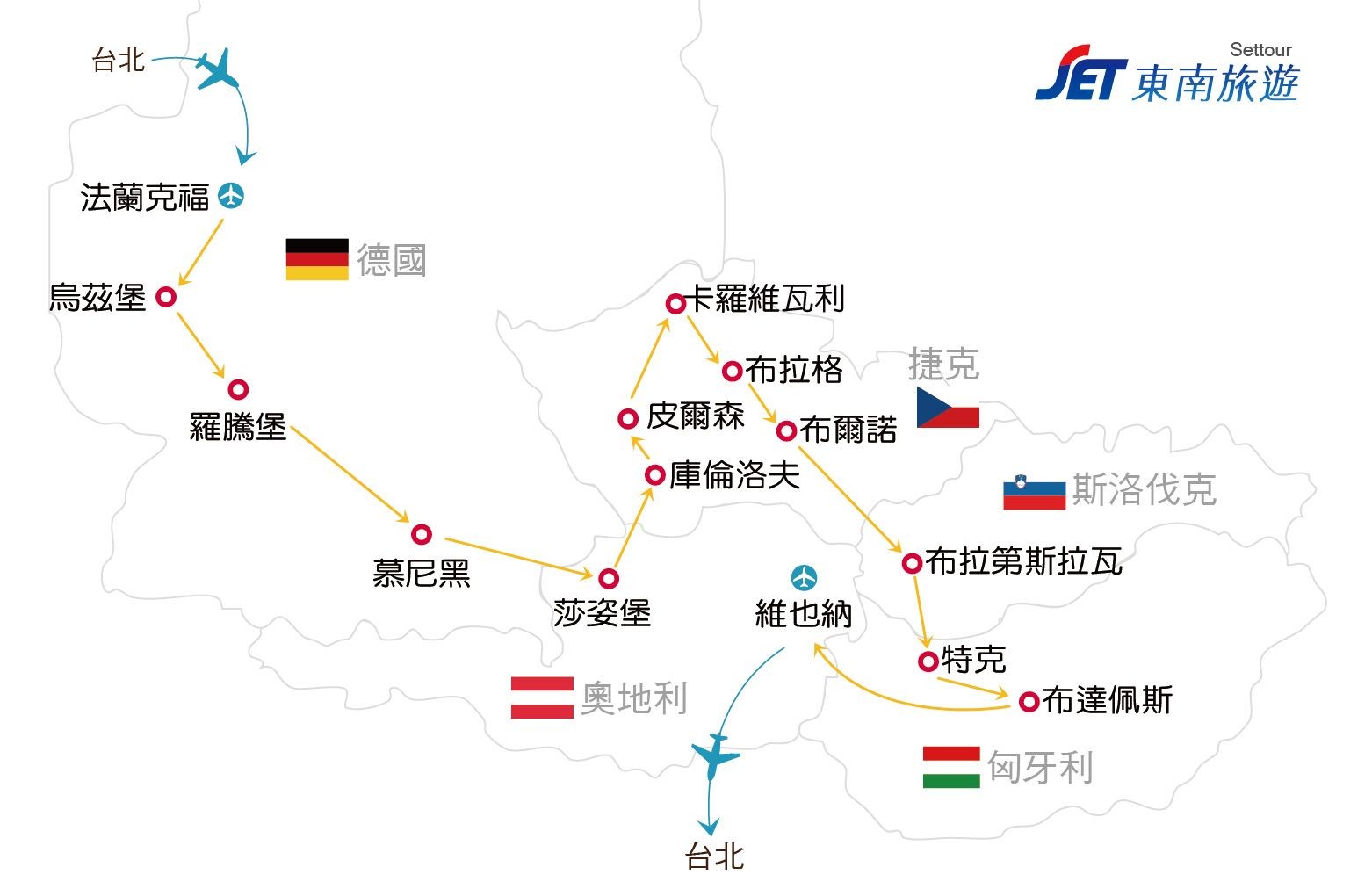 